Dizüstü Bilgisayar Alımı için teklifler 11/03/2021 tarih ve saat 13:00 ‘e kadar U.Ü. Rektörlüğü İdari ve Mali İşler Daire Başkanlığı Satınalma Müdürlüğüne elden teslim edileceği gibi posta/e-posta yoluyla da gönderilebilir. (Not: Faks ile gönderilen teklifler geçerli sayılmayacaktır.)Teklif mektubu imzalı ve kaşeli olmalıdır.Teklifin hangi tarihe kadar geçerli olduğu belirtilmelidir.Sipariş sonrasında mal/hizmetin kaç günde teslim edileceği belirtilmelidir.Mal/Hizmetle ilgili her türlü giderler (Montaj, nakliye, sigorta, vergi, vb.) tedarikçiye aittir.Teklifler KDV hariç olarak TL cinsinden verilmelidir. (TL cinsinden verilmeyen teklifler değerlendirmeye alınmayacaktır.)Mal/Hizmet ile ilgili Garanti verilmelidir. (4077 sayılı Tüketici Korunması hakkında kanun ve ilgili mevzuat gereği)Kısmi teklife kapalıdır.Söz konusu mal/hizmet sipariş verilmesi halinde  …./.../2021 tarihine kadar teslim edilmelidir.Teklif mektubunda teklif edilen ürüne ait marka model yazılmalıdır. Aşağıda idare tarafından standart hale getirilen teklif mektubu eksiksiz doldurulup gönderilmesi halinde geçerli sayılacaktır.Adres: Uludağ Üniversitesi Rektörlüğü - İdari ve Mali İşler Daire Başkanlığı                 Görükle Kampusü 16059 Nilüfer / BURSA      Tel     :  (0224) 294 02 97                Faks   :  (0224) 294 02 53	Eposta: satinalma@uludag.edu.trTEKLİF MEKTUBUULUDAĞ ÜNİVERSİTESİ REKTÖRLÜĞÜİDARİ VE MALİ İŞLER DAİRE BAŞKANLIĞI(Satınalma Müdürlüğüne)									      Tarih:…./03/20211- Yukarıda belirtilen (6 Adet ) mal/hizmet alımına ait teklifimizi KDV hariç ……………………. TL bedel karşılığında vermeyi kabul ve taahhüt ediyorum/ediyoruz. 2-Teklifimiz  …./…./2021  tarihine  kadar geçerlidir.3- Söz konusu mal/hizmet idarece tarafımıza sipariş verilmesinden sonra   ….... takvim günü içerisinde teslim edilecektir.4- 4077 Sayılı Tüketici Koruması hakkında kanun ve ilgili mevzuat hükümlerini kabul ediyor, mal/hizmet için ……. (gün/ay/yıl) garanti taahhüt ediyorum.5- Teklifimizin kabul edilmesi halinde sipariş yazısının, yukarıda yer alan;   Elektronik posta adresime veya faks numarama tebligat yapılmasını kabul ediyorum.  Elektronik posta adresime veya faks numarama tebligat yapılmasını kabul etmiyorum.Teklif veren istekli kabul ettiği seçeneği yazacaktır. Teklif Vermeye Yetkili Kişinin; Adı ve Soyadı: İmzası: Firma Kaşe  TEKNİK ŞARTNAMEDİZÜSTÜ BİLGİSAYAR (i7)İşlemci en az Intel Core i7 9'uncu nesil olmalıdır.Dizüstü bilgisayarın en az 32 GB DDR4 belleğe sahip olmalıdır.Dizüstü bilgisayar ekran kartının en az 4 GB harici bellek kapasitesi olmalıdır.Dizüstü bilgisayar disk birimi en az 1TB(Terabyte) kapasitede, SSD arabirimine sahip olmalıdır.Dizüstü bilgisayarın ekran boyutu en az 15”(inç) olup 1920 x 1080 çözünürlüğü desteklemelidir.Dizüstü bilgisayarda HDMI, VGA, 3 x USB port olmalıdır. En az 1 USB 3.1 Port bulunmalıdır.Dizüstü bilgisayarda Bluetooth, WLAN/Wi-Fi, Network(GB) bağlanabilirliği olmalıdır.Dizüstü bilgisayarda kart okuyucu ve kamera bulunmalıdır.Dizüstü bilgisayar çantası ve Kablosuz Mouse ile beraberinde verilmelidir.Dizüstü bilgisayar fatura tarihinden itibaren en az 2 yıl garantili olmalıdır. AC adaptörü garantiye dâhil edilmelidir.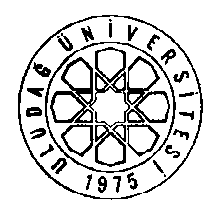 Satınalan Birimİdari ve Mali İşler Daire Başkanlığıİdari ve Mali İşler Daire Başkanlığıİdari ve Mali İşler Daire BaşkanlığıTalep Eden BirimBilgi İşlem Daire BaşkanlığıBilgi İşlem Daire BaşkanlığıBilgi İşlem Daire BaşkanlığıTalep Eden Birim SorumlusuDosya NumarasıSatınalma UsulüDoğrudan TeminDoğrudan TeminDoğrudan TeminSatınalma MemuruUğur ÖNDERTel : 0224 294 02 70Tel : 0224 294 02 70Satınalma MemuruUğur ÖNDERFaks: 0224 294 02 53Faks: 0224 294 02 53Satınalma MemuruUğur ÖNDERE-mail:satinalma@uludag.edu.trE-mail:satinalma@uludag.edu.trSıra NoMal/Hizmet CinsiMal/Hizmet ÖzellikleriMiktarı1Dizüstü BilgisayarTeknik Şartnamede Belirtilmiştir.1 adetTeklif Vermeye Yetkili Kişinin;Teklif Vermeye Yetkili Kişinin;Adı ve SoyadıFirma AdıAçık Tebligat AdresiVergi Dairesi ve Vergi NumarasıTelefon ve Faks NumarasıElektronik Posta Adresi	Sıra NoMal/Hizmet CinsiMiktarıBirim FiyatıToplam1Dizüstü Bilgisayar1 adetKDV’siz Genel Toplam (TL)KDV’siz Genel Toplam (TL)